ANALISIS FAKTOR YANG BERHUBUNGAN DENGAN MOTIVASI PERAWAT UNTUK MELANJUTKAN PENDIDIKAN JENJANG S1 KEPERAWATAN DI RSUD SIDOARJO KABUPATEN SIDOARJO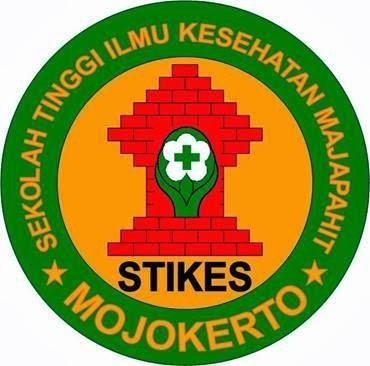 Oleh :ARIE FAJAR RENI NIM. 2124201020PROGRAM STUDI SARJANA ILMU KEPERAWATAN SEKOLAH TINGGI ILMU KESEHATAN MAJAPAHIT MOJOKERTOANALISIS FAKTOR YANG BERHUBUNGAN DENGAN MOTIVASI PERAWAT UNTUK MELANJUTKAN PENDIDIKAN JENJANG S1 KEPERAWATAN DI RSUD SIDOARJO KABUPATEN SIDOARJOUntuk Memperoleh Gelar Sarjana Keperawatan (S.Kep)Pada Program Studi Ilmu Keperawatan STIKes Majapahit MojokertoARIE FAJAR RENI NIM. 2124201020PROGRAM STUDI SARJANA ILMU KEPERAWATAN SEKOLAH TINGGI ILMU KESEHATAN MAJAPAHIT MOJOKERTO2023